                Benvenuti al ristorante “Da Romolo”
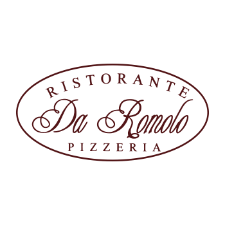               Herzlich Willkommen bei “Da Romolo”Aperitivo/AperitifCampari Orange (1)	10 % vol.	4 cl	7,00 €Campari Soda (1)	10 % vol.	4 cl	6,00 €Sanbitter alkoholfrei (1)		0,2 Ltr.	4,00 €Martini Bianco	15 % vol.	4 cl	5,00 €Martini Rosso	15 % vol.	4 cl	5,00 €Sherry dry	15 % vol.	4 cl	5,00 €Aperol Spritz (1)	15 % vol.	0,3 Ltr.	7,50 €Prosecco Brut	11 % vol.	0,1 Ltr.	6,00 €Hugo	11 % vol.	0,3 Ltr.	7,00 €Julia	11 % vol.	0,3 Ltr.	7,00 €
Prosecco, Mineralwasser, Mangosirup, OrangeAntipasti/VorspeisenCarpaccio di Manzo	14,00 €Rindercarpaccio auf Rucola mit gehobeltem ParmesanVitello Tonnato	16,00 €Dünn aufgeschnittenes Kalbfleisch mit ThunfischcremeAntipasto Misto (für 2 Personen)	24,00 €Gemischter VorspeisentellerBruschetta	5,50 €Geröstetes Weißbrot mit Tomaten, Rucola und gehobeltem ParmesanZuppe/SuppenCrema di Pomodoro	6,00 €Tomatencremesuppe
Minestrone	6,00 €GemüsesuppeInsalate/SalateInsalata verde	6,00 €Grüner SalatInsalata mista	7,00 €Gemischter SalatInsalata Tonno e Cipolla	9,00 €Gemischter Salat mit Thunfisch und ZwiebelnInsalata Capricciosa	14,00 €Gemischter Salat mit Vorderschinken (2,3), Oliven,Artischocken, Peperoni, Mozzarella und EiInsalata Caprese	11,00 €Büffelmozzarella mit frischen Tomaten und BasilikumInsalata Rucola, Pomodoro e Parmigiano	7,50 €Rucola, frische Tomaten und gehobeltem ParmesanInsalata Pomodoro	6,00 €Frische Tomaten und ZwiebelInsalata di Mare	16,00 €Frischer MeeresfrüchtesalatZu Ihrer Information:1) mit Farbstoff(en), 2) mit Konservierungsstoff(en), 3) geschmacksverstärkt,9) koffeinhaltig, 11) mit Süßungsmittel, 12) enthält eine PhenylalaninquellePasta al Forno/Nudeln gratiniertLasagne al forno	12,50 €Lasagne nach Art des HausesMaccheroni gratinati	13,00 €Maccheroni mit Vorderschinken (2,3), und Champignons gratiniertPasta/NudelgerichteSpaghetti al Pomodoro	8,00 €Spaghetti mit TomatensoßeSpaghetti Bolognese	11,50 €Spaghetti mit FleischsoßeSpaghetti Aglio e Olio	8,00 €Spaghetti mit Knoblauch und Olivenöl, pikantSpaghetti Carbonara	11,50 €Spaghetti mit Speck (2,3), Ei und Parmesan in SahnesoßeSpaghetti Frutti di Mare	17,00 €Spaghetti mit Meeresfrüchte in leichter TomatensoßePenne Arrabbiata	9,00 €Schnittnudeln mit Tomaten und Knoblauch, pikantPenne Quattro Formaggi	12,50 €Schnittnudeln mit vier verschiedenen KäsesortenPenne Amatriciana	11,00 €Schnittnudeln mit Speck (2,3), Zwiebeln,in Tomatensoße, mit ParmesanFettuccine all’ Emiliana	13,00 €Eierbandnudeln mit Erbsen, Pilzen undVorderschinken (2,3), in AurorasoßePizza((35 cm) auf allen Pizzen verwenden wir nur original italienischen Mozzarella)Pizza Pane	5,50 €Rosmarin und KnoblauchPizza Pane Rossa	6,50 €Tomate und KnoblauchMargherita	10,00 €Tomaten und MozzarellaFunghi	11,00 €Tomaten, Mozzarella und ChampignonsSalami	11,00 €Tomaten, Mozzarella und Salami (2,3)Prosciutto	11,00 €Tomaten, Mozzarella und Vorderschinken (2,3)Regina	12,50 €Tomaten, Mozzarella, Vorderschinken (2,3) und ChampignonsHawaii	12,00 €Tomaten, Mozzarella, Vorderschinken (2,3) und AnanasQuattro Formaggi	13,00 €Tomate und vier verschiedene KäsesortenQuattro Stagione	13,00 €Tomaten, Mozzarella, Vorderschinken (2,3), Champignons,Artischocken und OlivenAlle Verdure	12,50 €Tomaten, Mozzarella und verschiedene GemüseTonno e Cipolla	12,00 €Tomaten, Mozzarella, Thunfisch und ZwiebelnDiavola	12,00 €Mozzarella, Salami pikant (2,3) und PeperoniBella Napoli	11,00 €Tomaten, Mozzarella, Sardellen und KapernFrutti di Mare	17,00 €Tomaten, Mozzarella, Meeresfrüchte und KnoblauchCon Tutto	14,50 €Tomaten, Mozzarella, Salami (2,3) Vorderschinken (2,3),Champignons, Artischocken, Peperoni und OlivenRoma	15,00 €Tomaten, Mozzarella, Parmaschinken (2,3), Rucola und ParmesanCalzone Speciale	16,00 €Frische Tomaten, Gorgonzola, Vorderschinken (2,3), Parma Schinken, Rucula und ParmesanPizza Buffalina	14,00 €
Mozzarella, Büffelmozzarella, frische Tomaten und BasilikumCarne di Manzo/RindfleischCostata di Manzo alla Griglia	28,00 €Rinderlende vom Grill (300 g)Filetto di Manzo alla Griglia	31,00 €Rinderfilet vom Grill (300 g)Carne di Vitello/KalbfleischScaloppine di Vitello ai Funghi	24,00 €Kalbsmedaillons mit verschiedenen Pilzen,in Cognac-Sahne-SoßeSaltimbocca alla Romana	24,00 €Kalbsmedaillon mit San Daniele Schinken (2,3) undSalbei, in WeißweinsoßeScaloppine alla Sorrentina	24,00 €Kalbsmedaillon mit Mozzarella überbackenScaloppina alla Pizzaiola	24,00 €Kalbsschnitzel mit Tomaten, Capern und OlivenPesce/FischCalamari alla Griglia	24,00 €Tintenfisch vom GrillCalamari fritti	24,00 €Tintenfisch frittiertScampi alla Griglia (Sea-Water)	29,00 €Scampi vom GrillScampi San Benedetto	30,00 €Scampi mit Knoblauch und frischen Tomaten, in Weißweinsoße,pikantPesce Misto	30,00 €Verschiedene Fische vom GrillAlle Fleisch- und Fischgerichte werden mit Beilagen serviert.Auf jede Speise, die mit zwei Tellern serviert wird, berechnen wir 1,00€ Zuschlag.Dolce/DessertPanna Cotta	7,00 €Hausgemachter SahnepuddingCassata Siciliana	7,50 €Sizilianische Eisspezialität Tartufo Nero	7,00 €Tartufo-EisTiramisù	7,00 €(hausgemacht)Digestivo/DigestifFernet Branca	39 % vol.	2 cl	3,50 €Averna	32 % vol.	2 cl	3,50 €Ramazotti	30 % vol.	2 cl	3, 50€Cynar	16,5 % vol.	4 cl	6,00 €Liquore/LiköreSambuca	40 % vol.	2 cl	4,00 €Amaretto	28 % vol.	2 cl	3,50 €Baileys	17 % vol.	2 cl	3,50 €

Limoncello	28 % vol.	2 cl	3,50 €	Vino sfuso/Offene WeineVino bianco/WeißweinVino Bianco della Casa		0,25 Ltr.	6,50 €Trebbiano		0,25 Ltr.	7,00 €Lugana		0,25 Ltr.	7,00 €Weinschorle		0,25 Ltr.	4,50 €Vino rosso/RotweinVino Rosso della Casa		0,25 Ltr.	7,00 €Montepulciano		0,25 Ltr.	7,00 €Primitivo		0,25 Ltr.	7,00 €Lambrusco		0,25 Ltr.	6,50 €Vino rosato/RoséVino Rosé della Casa		0,25 Ltr.	7,00 €Birra/BierspezialitätenTegernseer Hell vom Fass		0,25 Ltr.	3,00 €Tegernseer Hell vom Fass		0,5 Ltr.	4,50 €Paulaner alkoholfrei		0,5 Ltr.	4,10 €Tegernseer Pils		0,3 Ltr.	3,50 €Hopf Weißbier – hell vom Fass		0,3 Ltr.	 3,50 €Hopf Weißbier – hell vom Fass		0,5 Ltr.	4,80 €Hopf Weißbier – dunkel		0,5 Ltr.	4,80 €Hopf Weißbier – leicht		0,5 Ltr.	4,80 €Hopf Weißbier – Alkoholfrei		0,5 Ltr.	4,80 €Radler (11)		0,5 Ltr.	4,00 €Russ	                 0,5 Ltr.	4,50€Bevande analcoliche/Alkoholfreie GetränkeSan Pellegrino		0,5 Ltr.	4,00 €San Pellegrino		0,75 Ltr.	7,00 €Aqua Panna (still)		0,5 Ltr.	4,00 €Aqua Panna (still)		0,75 Ltr.	7,00 €Tafelwasser		0,5 Ltr.	3,50 €Coca Cola (1, 9, 11, 12)		0,3 Ltr.	3,50 €Fanta (1,11)		0,3 Ltr.	3,50 €Zitronenlimonade (11)		0,5 Ltr.	4,00 €Spezi (1,9)		0,5 Ltr.	4,00 €Apfelsaft naturtrüb		0,3 Ltr.	3,00 €Johannisbeersaft schwarz		0,3 Ltr.	3,00 €Orangensaft		0,3 Ltr.	3,00 €Alle Saftschorlen: Orange, Maracuja, Apfel,Rhabarber, Johannisbeer				0,4 Ltr.	4,00 €Alle Saftschorlen klein     0,3Ltr			3,00 €Bevande calde/Warme GetränkeEspresso	2,50 €Espresso doppio	4,50 €Tasse Kaffee	2,80 €Cappuccino	3,00 €Latte Macchiato	3,50 €Tasse TeeSorten: Schwarz, Grün, Kamille, Pfefferminz	2,50 €GrappaGrappa della Casa Bianca	41 % vol.	2 cl	3,50 €Grappa della Casa Barrique	41 % vol.	2 cl	4,50 €Grappa Riserva di Nebbiolo	41 % vol.	2 cl	6,00 €
(10 Jahre)Brandy/WeinbrandVecchia Romagna	48 % vol.	2 cl	4,50 €Remy Martin	40 % vol.	2 cl	7,00 €WhiskyJack Daniel’sBourbon 7 Jahre	40 % vol.	2 cl	6,00 €Chivas RegalScotch	40 % vol.	2 cl	7,00 €